連江縣各級人民團體申請舉辦運動競賽及體育活動補助經費處理要點一、本要點依國民體育法第九條暨連江縣政府對民間團體及個人補（捐）助經費作業要點第五點規定訂定之。二、連江縣政府（以下簡稱本府）為鼓勵本縣體育會及民間團體有效運用補助經費積極辦理各項運動競賽及體育活動，以推展全民體育，提升本縣運動風氣，增進全民健康，特訂定本要點。三、本要點適用對象為本縣體育會各單項委員會及本縣立案之各級團體。四、補助項目依據連江縣補助及委辦計畫經費編列基準表(附件四)辦理包含：講師鐘點費（含國內外）、裁判費、辦理研習、觀摩體育競賽（含國內外）交通住宿及膳費等，舉辦及參加各單項競賽、培訓選手及配合本府推動體育活動之各項活動經費，辦理類別及補助金額上限(如附件五)。五、申請應備文件如下：（一）計畫書(附件一)：應包括計畫名稱、計畫目的、主（協）辦單位、日期（或期程）、地點、參加對象、人數、活動流程、效益、經費概算、經費來源等。（二）經費概算內容應包括項目、單位、數量、單價、預算數、自籌金額、申請補助金額及備註項。（三）申請補助計畫案，如向多個機關提出申請補助時，應於經費概算表中列明全部經費內容及申請其他機關補助項目及金額。（四）辦理研習課程或專題演講者，應敘明課程主題(演講題目)、時間、講師或評審員學經歷相關資料。六、各級人民團體申請補助，應將第五點所列之應備文件於每年1月1日至3月1日函送本府，由本府審核補助與否並視年度預算經費情況核定補助額度，本縣體育會單項委員會及本縣人民團體每年度補助二次為限，但遇有特殊狀況時，得隨時提出申請。七、辦理活動時間、地點變更時，應於活動辦理前一星期函送本府核備，如因天候等不可抗力因素，至遲應於原定活動日後一星期內函知本府取消或延期辦理，並將新訂之時間、地點於活動前二十日報府核備。八、補助經費請撥及核銷程序：（一）辦理各項活動接受本府補助經費，應確實依本府核定計畫執行，並以實際參加人數據實核銷，不得以少報多，應於計畫執行完竣後兩星期內，檢附收支結算表(附件二)、領據、原始憑證、成果報告(附件三)、核准公文、原提報計畫及其他相關資料(包括活動照片)函送本府審查、核銷及撥款。受補助經費結報時除應詳列支出用途外，並應列明全部實支經費總額及各單位實際補(捐)助金額。（二）補助經費核銷結案時，倘實際支用經費少於原預估經費時，應按補助比例重新計算補助金額，其結餘款亦應按補助比例繳回。（三）接受本府補助經費，應確實依本府核定計畫執行，日後對補助經費之運用考核，如發現成效不佳、未依補助用途之用、或虛報、浮報等情事，除應繳回該部分之補助經費外，得依情節輕重對該補助案件停止補（捐）助。（四）各項活動應於當年度11月20日前辦理完畢，並應於同年度12月10日前辦理核銷結案。九、本府得邀集專家、學者組成審查小組審議補助申請。審查小組置委員五人，由本府教育處就下列人員分別聘（派）任(兼）之：（一）外聘委員二人：以具有體育、運動休閒專長者遴聘之。   （二）內聘委員三人：由本府相關業務單位內聘任之。委員任期一年，任期屆滿得續聘（派）之；任期內出缺時，得補行遴聘（派）至原任期屆滿之日止。審查小組人員均為無給職。    外聘委員出席費用，由本府教育處相關經費支應之。十、審查小組會議必要時得召開審查會議。    前項會議主席由秘書長或指派人員擔任之；內、外聘委員應分別至少過半以上出席始得開議。並以出席委員過半數方得議決之。    審查小組開會時，各該申請團體代表或相關人員務必參加說明之。十一、本府按申請計畫總經費依下列原則核定補助：（一）舉辦全縣性之活動者，針對所提項目依據參與人次核定之。（二）各級體育運動人民團體依人民團體法正常推展會務者為補助對象。（三）補助事項：1.辦理本縣各族群體育運動推展活動。2.協助推行本縣各項運動活動。3.舉辦促進本縣各族群及發揚族群傳統文化體育活動。4.舉辦本縣各項運動競賽活動。5.舉辦國際性、全國性、政策性及時事性之體育活動。 6.辦理其他符合社會公益之活動。 （四）補助項目及基準：於本府官方網站資訊公開區公開揭露。十二、各級人民團體如有下列情事之一者，本府不予補助：（一）未依人民團體法於本縣辦理立案完成登記之社團。（二）未依章程規定召開會員（會員代表）大會或理監事會議並依規定將紀錄資料報府核備者。（三）理事長懸缺或理監事任期逾三個月，仍不辦理改選者。十三、各項補助經費經上級政府另訂有補助標準或於本府預算內已編列有補助單位及指定用途者，得不受本要點限制。十四、接受補助之案件，本府得定期或不定期督導考核補助經費之運用，如發現成效不佳、未依補助用途支用、虛報、浮報或其他違規等情事，除應追繳全部或一部款項外，得視情節輕重對該團體停止補助一年至五年。無正當理由逾越核銷期限者，各機關、單位得予列管，列入下次補助之參考。十五、本要點所需書表格式，由本府另定之。附件一（受補助單位全銜）辦理○○○○○○○計畫計畫書報告日期：一、主    旨：二、主辦單位：連江縣○○會三、指導單位：連江縣政府、教育處四、承辦單位：連江縣○○會○○委員會五、活動日期：○○○年○月○日    活動時間：○○: ○○-○○: ○○活動地點：○○○○○○○六、活動內容：○○○○○。 ○○○○○。○○○○○。七、活動對象：連江縣○○○○○○○。 連江縣○○○○○○○。本縣縣民。本期參與人數○○○人，以報名先後順序為準。八、推廣方式：海報：張貼於體育館內外側，使前來運動的學生得知本研習訊息。媒體：電視跑馬燈、報紙廣告與新聞、廣播電台廣告、網路公告。請以A3或A4紙張詳細填寫。○○○年連江縣○○○運動體驗營(活動名稱)經費預算表(各項經費得流通使用)附件二機關名稱：連江縣○○會於 ○○○年○○月○○日辦理活動收支結算表注意事項：一、本表所填資料如有不實，受補助單位應自負法律相關責任。二、獎盃費：以競賽前六名優勝團隊或個人為對象，每份獎盃以不超過新台幣2,000元為原則,且與紀念品加總不超過補助款總額    30%為限。三、保險費：受補助單位應為參加人員辦理保險（含死亡、傷殘及醫療給付）。未辦理投保者本府得撤銷補助款。四、誤餐費：每人每天最高補助二餐新台幣120元，且不超過補助款總額50%為限。五、裁判費及講師費受補助單位負責依法扣繳並申報所得稅。六、受補助單位應於12月5日前完後經費之核銷，其未依規定辦理者，列入本府核定下年度補助經費額度之參考。填報單位（請蓋單位圖記）   機關負責人        複核        會計      填表人附件三（受補助單位全銜）辦理            計畫成果報告書報告日期：（受補助單位全銜）辦理                     成果報告書○○○年連江縣○○會「連江縣○○○」○○運動體驗營(活動名稱)成果報告表☆請檢附活動相片及相關成果資料一併送教育處辦理核銷，請以A3或A4紙張詳細填寫。附件四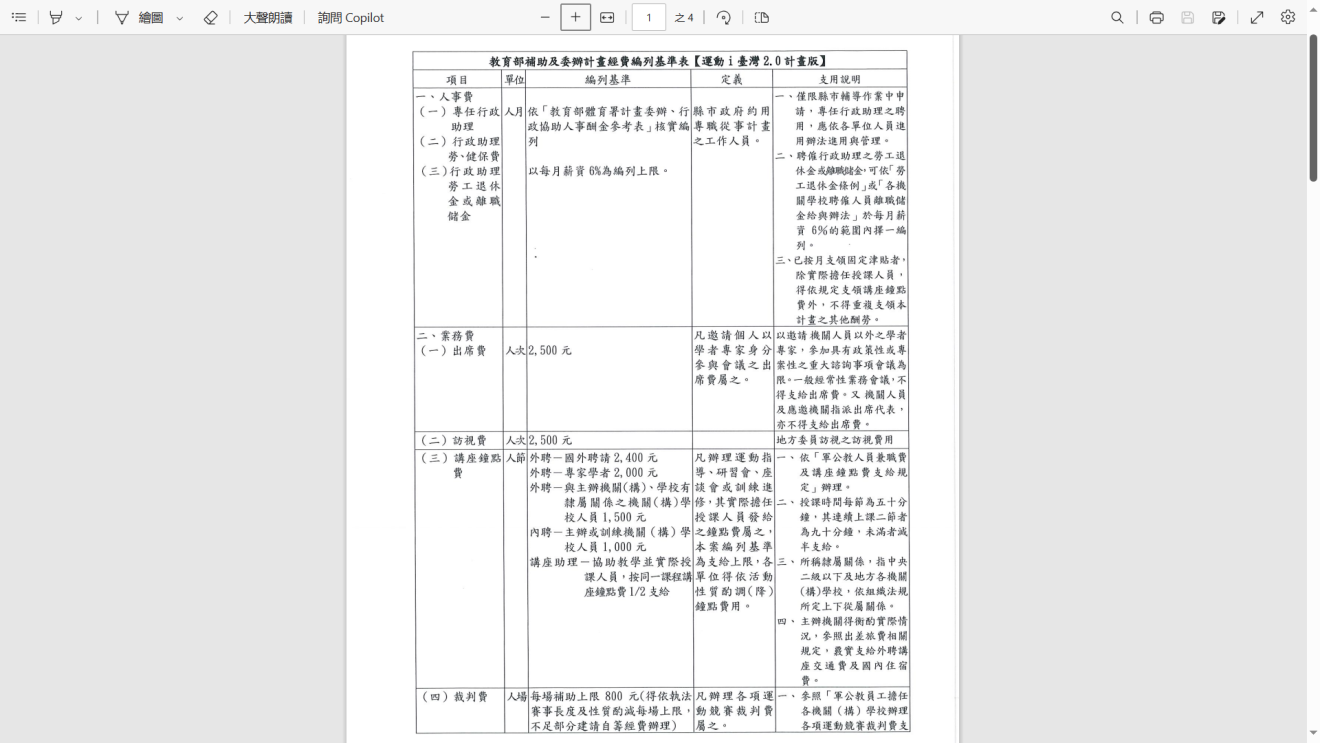 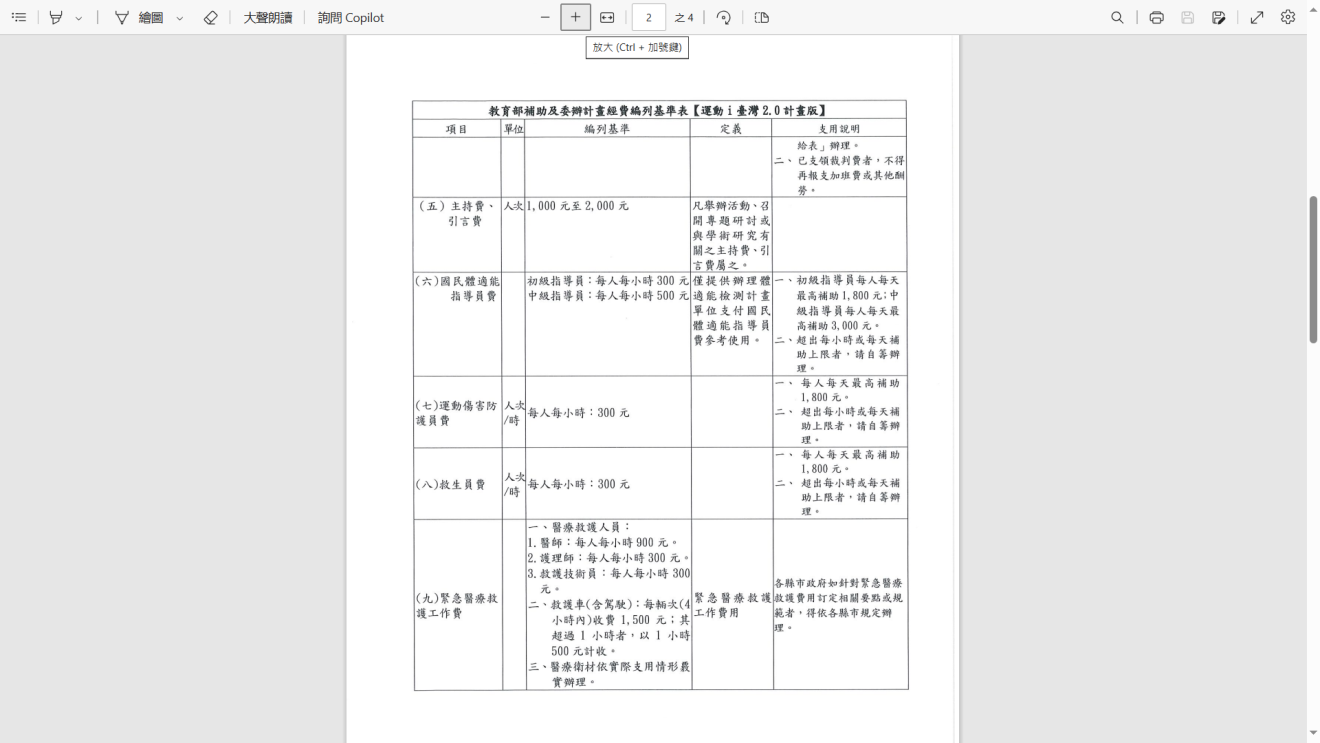 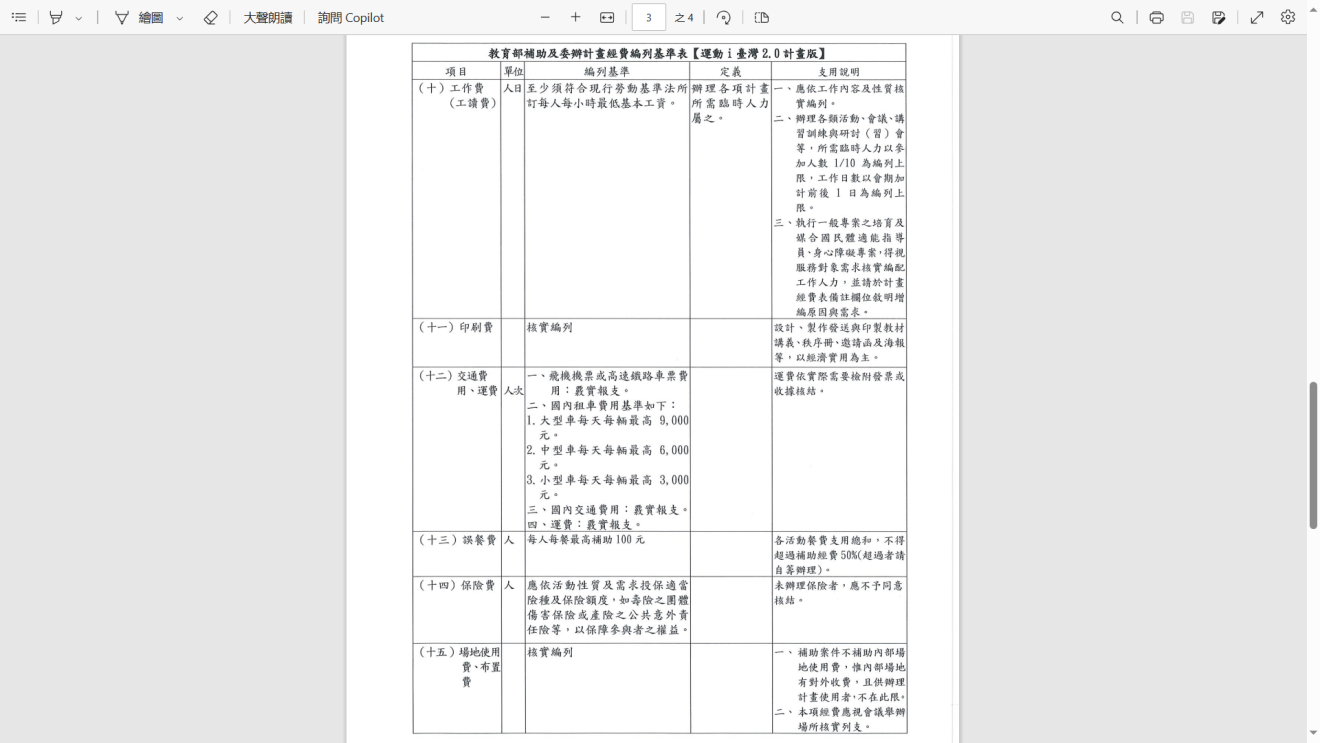 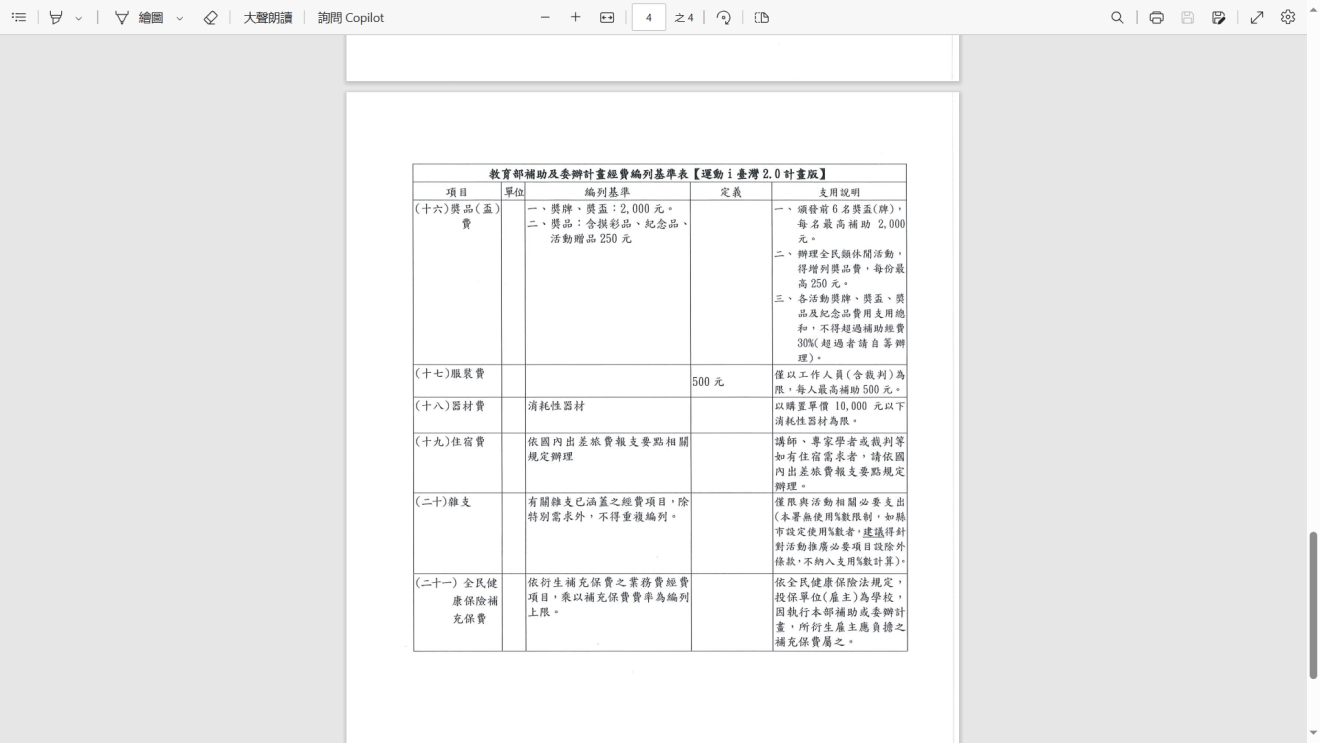 附件五連江縣政府○○○年【連江縣○○○】○○運動體驗營(活動名稱)連江縣○○會○○○年【連江縣○○○】○○運動體驗營(活動名稱)經費收入經費收入經費支出經費支出經費支出經費支出經費支出補助單位金額名稱單價數量（單位）金額說明連江縣政府教育處總計新台幣：         元整新台幣：         元整新台幣：         元整新台幣：         元整活動名稱○○○年連江縣○○會執行○○○活動         （活動名稱：○○○○○○）         ○○○年連江縣○○會執行○○○活動         （活動名稱：○○○○○○）         ○○○年連江縣○○會執行○○○活動         （活動名稱：○○○○○○）         ○○○年連江縣○○會執行○○○活動         （活動名稱：○○○○○○）         ○○○年連江縣○○會執行○○○活動         （活動名稱：○○○○○○）         ○○○年連江縣○○會執行○○○活動         （活動名稱：○○○○○○）         ○○○年連江縣○○會執行○○○活動         （活動名稱：○○○○○○）         活動收入經費來源金額（單位：元）金額（單位：元）金額（單位：元）金額（單位：元）備       註備       註活動收入連江縣政府補助款活動收入其他機關補助款（備註欄請一定要填機關名稱及金額）活動收入民間團體贊助款活動收入自籌款（請註明報名費收入）活動收入合計活動總支出項目單價數量日數合計縣政府補助金額自籌活動總支出活動總支出活動總支出活動總支出活動總支出活動總支出合計0結    餘000000活動成果報告表活動成果報告表活動成果報告表活動成果報告表活動成果報告表活動成果報告表活動成果報告表活動成果報告表活動成果報告表活動成果報告表計畫（活動）名稱填表人連絡電話指導單位連江縣政府連江縣政府主辦單位連江縣○○會連江縣○○會連江縣○○會連江縣○○會連江縣○○會連江縣○○會活動時間(期程)活動地點舉辦場次原計畫提報參與人次舉辦場次活動參與人次年齡層12歲以下13-22歲13-22歲23-64歲65歲以上舉辦場次活動參與人次男參與對象(如係身障樂活請敘明障礙類別)(如係身障樂活請敘明障礙類別)活動參與人次男參與對象(如係身障樂活請敘明障礙類別)(如係身障樂活請敘明障礙類別)活動參與人次女辦理活動內容辦理活動內容周邊活動辦理情形(教學、體驗營、嘉年華等)周邊活動辦理情形(教學、體驗營、嘉年華等)檢討及建議檢討及建議照片輯要照片輯要活動時間：       活動地點：       活動項目： （◎活動照片請以活動盛況為主題）活動時間：       活動地點：       活動項目： （◎活動照片請以活動盛況為主題）活動時間：       活動地點：       活動項目： （◎活動照片請以活動盛況為主題）活動時間：       活動地點：       活動項目： （◎活動照片請以活動盛況為主題）活動時間：       活動地點：       活動項目： （◎活動照片請以活動盛況為主題）活動時間：       活動地點：       活動項目： （◎活動照片請以活動盛況為主題）活動時間：       活動地點：       活動項目： （◎活動照片請以活動盛況為主題）活動時間：       活動地點：       活動項目： （◎活動照片請以活動盛況為主題）辦理類別補助金額規定1.體育活動(1)單一活動人數 100 人次以下。(至多補助 8 萬元)1.體育活動(2)單一活動人數 200 人次以下。(至多補助 15 萬元)1.體育活動(2)單一活動人數 400 人次以下。(至多補助 30 萬元)1.體育活動(3)單一活動人數介於 401 至 999 人次 之間。(至多補助 50 萬元)1.體育活動(3)單一活動人數介於 1,000 至 1,499 人次之間。(至多補助 65 萬元)1.體育活動(4)單一活動人數介於 1,500 至 2,499 人次之間。(至多補助 80 萬元)1.體育活動(5)單一活動人數達 2,500 人次以上。 (至多補助 100 萬元)2.體育運動課程(1)常態性課程。依計畫內容調整。2.體育運動課程(2)非常態性課程。依計畫內容調整。